POHJOIS-KARJALAN RAUHANTURVAAJAT RY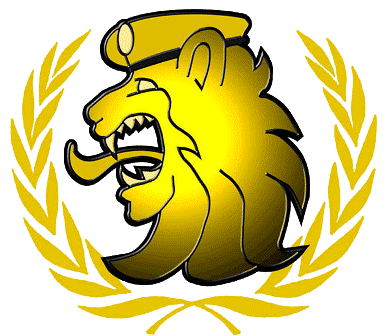 Lähekorventie 116 A82200 HAMMASLAHTIwww.p-krauhanturvaajat.fi_______________________________________________________________________________________HYVÄT KRIISINHALLINTAVETERAANIT!Kevät ehkä keikkuen tulevi. Kevään aikana on alla olevassa kohdassa tulevia tapahtumia. Pyydän huomioimaan sen, että mahdollisia lisäyksiä voi vielä tulla. Kesäajan mahdollisista tapahtumista ilmoitetaan erikseen.Membook kirjautumisineen ja jäsenmaksujen maksamisineen on tuottanut ajoittain vaikeuksia. Tämä on huomattu myös yhdistyksessä. Pyydän korostamaan sitä, että kyseisen sivuston toiminnasta ei vastaa yhdistys. Olemme sen suhteen kaikki samassa veneessä muiden jäsenien kanssa. Jos Sinulla on ongelmia kyseisen ohjelman kanssa, ole yhteydessä Eero Turuseen. Mikäli kevään aikana pidämme kerhoiltoja, sen yhteydessä annamme opastusta kyseistä ohjelmaa koskien. Lisäksi opastusta saa siihen sopivissa ajankohdissa.Membookissa voit itse muuttaa ja lisätä omia tietojasi. Olisi suositeltavaa, että syntymäaika olisi merkittynä tietoihin. Vain sen avulla voimme varmuudella muistaa jäseniä merkkipäivinä. Lehteen tuleva maininta jäsenen merkkipäivästä tulee liiton kautta. He saavat tiedot merkkipäivän viettäjistä suoraan yhdistys rekisteristä (Membook). Erikseen voimme pyynnöstä lisätä tai tarkistaa merkkipäivän viettäjät.Viimeksi ilmestyneessä lehdessä oli valitettava kömmähdys. Se on myös osittain yhdistyksen syytä. Yksi viime vuonna kuollut yhdistyksemme jäsen oli jäänyt tietokantoihin laskutuskaudesta johtuen. Inhimillisestä syystä asia jäi tarkistamatta ja näin ollen hänen merkkipäivä oli mainittuna lehdessä. Pahoittelut siitä.Liiton teettämää hopeista, napinlävessä kannettavaa kriisinhallintaveteraanitunnusta ei ole tällä hetkellä saatavilla. Olemalla yhteydessä puheenjohtajaan merkkejä voidaan lisää tilata varausten ja kysynnän mukaan. Merkin on valmistanut Suomen Merkkikeskus Oy ja hinta on jäsenille 25€ ja ei jäsenille 35€. Merkeistä saatavalla tuotolla tuetaan liiton kriisinhallintaveteraani- ja vertaistukitoimintaa.Terveisin puheenjohtaja Aki HeikkiläHallitus 2018:Puheenjohtaja Aki HeikkiläEero Turunen		Seppo TahvanainenVeli-Matti Poutanen		Jari LaukkanenSeppo Räsänen		Pekka KortelainenYhteystietoja:Puheenjohtaja: Aki Heikkilä 050 376 8151 aki.petteri.heikkila@gmail.comSihteeri: Eero Turunen 050 589 1409 eero.turunen48@gmail.comJäsenvastaava: Veli-Matti Poutanen 050 494 7339 velpo@telemail.fiAmpumavastaava: Pekka Kortelainen 050 343 4919 pekka.kortelainen@hotmail.comSeuraava tiedote ilmestyy syksyllä 2018TULEVIA TAPAHTUMIA:17.3. Yhdistyksen kevätkokous Lieksassa1.4. Yhdistyksen perinteiset pilkkikilpailut Liperin rantamakasiinilla 10:00 - 14:00. Tiedustelut ja ilmoittautumiset: Olavi Rummukainen puh.0503501981 28.3. mennessä27.4. Kansallinen veteraanipäivä28.4. Kevätliittokokous ja liiton 50- vuotisjuhla Kuopiossa5.5. Aluetoimiston päällikön, evl. Myllerin tapaaminen Olli Tiaisen majalla klo.14:00. Keskustelua ajankohtaisista asioista. Sauna lämpiää. Ovet avoinna 13:30- 18:00. Ilmoittautumiset puheenjohtajalle tarjoilun vuoksi 2.5. mennessä20.5. Kaatuneiden muistopäivä26.5. Raatteen marssi / Suomussalmi29.5. YK:n rauhanturvaajien päivä4.6. Puolustusvoimain lippujuhlan valtakunnallinen paraati Seinäjoella29.6. - 1.7. Salpavaellus, Luumäen KotkaniemiMuut liiton alaiset tapahtumat löytyvät Rauhanturvaaja- lehdestä sekä liiton nettisivuilta.MPK:n sivuilla on tarjolla runsaasti koulutuksia.Seuraa myös sivustoamme. Mahdollisista muutoksista / lisäyksistä pyrimme ilmoittamaan sivuilla sekä sähköpostitse.Otamme myös mielellään vastaan vinkkejä erilaisten jäsentapahtumien pitämiseksi.